МИНИСТЕРСТВО РЕГИОНАЛЬНОЙ ПОЛИТИКИ И МАССОВЫХ КОММУНИКАЦИЙОМСКОЙ ОБЛАСТИПРИКАЗот 19 апреля 2021 г. N 6О МЕРАХ ПО РЕАЛИЗАЦИИ ПОСТАНОВЛЕНИЯ ПРАВИТЕЛЬСТВАОМСКОЙ ОБЛАСТИ ОТ 24 МАРТА 2021 ГОДА N 106-ПВ соответствии с Порядком предоставления грантов в форме субсидий из областного бюджета социально ориентированным некоммерческим организациям на развитие гражданского общества, утвержденным постановлением Правительства Омской области от 24 марта 2021 года N 106-п (далее - Порядок):1. Утвердить:1) состав Конкурсной комиссии по отбору социально ориентированных некоммерческих организаций для предоставления гранта в форме субсидии на развитие гражданского общества (далее соответственно - НКО, грант, Конкурсная комиссия) согласно приложению N 1 к настоящему приказу;2) Порядок деятельности Конкурсной комиссии согласно приложению N 2 к настоящему приказу;3) Порядок деятельности экспертов по оценке проектов в сфере развития гражданского общества (далее - проекты) согласно приложению N 3 к настоящему приказу;4) исключен. - Приказ Министерства региональной политики и массовых коммуникаций Омской области от 27.03.2023 N 7;5 - 7) исключены. - Приказ Министерства региональной политики и массовых коммуникаций Омской области от 16.03.2022 N 11;8) исключен. - Приказ Министерства региональной политики и массовых коммуникаций Омской области от 27.03.2023 N 7.2. Отделу по взаимодействию с институтами гражданского общества управления по работе с органами местного самоуправления и взаимодействию с институтами гражданского общества Министерства региональной политики и массовых коммуникаций Омской области (далее - Министерство) обеспечить в соответствии с Порядком:1) своевременное размещение информации о ходе отбора некоммерческих организаций в информационно-телекоммуникационной сети "Интернет";(в ред. Приказа Министерства региональной политики и массовых коммуникаций Омской области от 27.03.2023 N 7)2) своевременную подготовку проектов распоряжений Министерства о предоставлении грантов либо об отказе в предоставлении грантов;3) исключен. - Приказ Министерства региональной политики и массовых коммуникаций Омской области от 27.03.2023 N 7;4) своевременную подготовку и заключение соглашений о предоставлении гранта с некоммерческими организациями.3. Признать утратившими силу:1) приказ Министерства региональной политики и массовых коммуникаций Омской области от 3 февраля 2020 года N 10 "О мерах по реализации постановления Правительства Омской области от 12 февраля 2014 года N 25-п";2) распоряжение Министерства региональной политики и массовых коммуникаций Омской области от 6 февраля 2020 года N 14-од "Об утверждении состава экспертов по рейтинговой оценке социально значимых проектов социально ориентированных некоммерческих организаций, не являющихся государственными (муниципальными) учреждениями".4. Контроль за исполнением настоящего приказа возложить на заместителя Министра региональной политики и массовых коммуникаций Омской области - начальника управления по работе с органами местного самоуправления и взаимодействию с институтами гражданского общества Министерства Э.В. Блажчука.Заместитель ПредседателяПравительства Омской области,МинистрМ.М.КаракозПриложение N 1к приказу Министерства региональнойполитики и массовых коммуникацийОмской областиот 19 апреля 2021 г. N 6СОСТАВКонкурсной комиссии по отбору социально ориентированныхнекоммерческих организаций для предоставления грантав форме субсидии на развитие гражданского общества(далее - Конкурсная комиссия)_______________Приложение N 2к приказу Министерства региональнойполитики и массовых коммуникацийОмской областиот 19 апреля 2021 г. N 6ПОРЯДОКдеятельности Конкурсной комиссии по отбору социальноориентированных некоммерческих организацийдля предоставления гранта в форме субсидиина развитие гражданского общества1. Конкурсная комиссия по отбору социально ориентированных некоммерческих организаций для предоставления гранта в форме субсидии на развитие гражданского общества (далее соответственно - Конкурсная комиссия, отбор, некоммерческие организации, грант) в своей деятельности руководствуется подпрограммой "Поддержка социально ориентированных некоммерческих организаций, осуществляющих деятельность на территории Омской области" государственной программы Омской области "Социальная поддержка населения", утвержденной постановлением Правительства Омской области от 15 октября 2013 года N 256-п, подпрограммой "Профилактика заболеваний и формирование здорового образа жизни. Развитие первичной медико-санитарной помощи" государственной программы Омской области "Развитие здравоохранения Омской области", утвержденной постановлением Правительства Омской области от 16 октября 2013 года N 265-п, Порядком предоставления грантов в форме субсидий из областного бюджета социально ориентированным некоммерческим организациям на развитие гражданского общества, утвержденным постановлением Правительства Омской области от 24 марта 2021 года N 106-п (далее - Порядок предоставления грантов), а также настоящим Порядком.2. Организационно-техническое обеспечение проведения отбора, а также деятельности Конкурсной комиссии осуществляет Министерство региональной политики и массовых коммуникаций Омской области (далее - Министерство).3. Конкурсная комиссия осуществляет следующие функции:- рассмотрение проекта перечня победителей отбора, включающего предварительный расчет размера гранта, с учетом рекомендаций экспертов (далее - проект перечня);- утверждение проекта перечня и размеров грантов, предоставляемых некоммерческим организациям;- подготовка и направление в Министерство предложения о предоставлении гранта, о его размере или об отказе в предоставлении гранта некоммерческой организации в форме протокола заседания Конкурсной комиссии в срок, предусмотренный пунктом 24 Порядка предоставления грантов;- рассмотрение заявлений некоммерческих организаций о внесении изменений в соглашения о предоставлении гранта (далее - заявление) и выдача рекомендаций Министерству в соответствии с пунктом 34 Порядка предоставления грантов.4. Состав Конкурсной комиссии формируется из представителей органов государственной власти Омской области, Управления Министерства юстиции Российской Федерации по Омской области, правоохранительных органов, Общественной палаты Омской области, коммерческих организаций, осуществляющих благотворительную деятельность, некоммерческих организаций, средств массовой информации, органов местного самоуправления Омской области (далее - члены комиссии).5. Члены комиссии, замещающие государственные должности Омской области, муниципальные должности, должности государственной гражданской службы Омской области, должности муниципальной службы в Омской области, составляют не более одной трети от общего числа членов комиссии.6. Состав Конкурсной комиссии формируется таким образом, чтобы исключить возможность возникновения конфликта интересов, который мог бы повлиять на принимаемые комиссией решения.В случаях если член комиссии лично (прямо или косвенно) заинтересован в итогах отбора или имеются иные обстоятельства, способные повлиять на объективность голосования, он обязан письменно проинформировать об этом Конкурсную комиссию до начала рассмотрения заявок некоммерческих организаций на участие в отборе, путем подачи заявления о самоотводе от участия в голосовании по текущему отбору.7. Конкурсная комиссия состоит из председателя Конкурсной комиссии, заместителя председателя Конкурсной комиссии, секретаря Конкурсной комиссии и других членов комиссии.8. Председатель Конкурсной комиссии либо в случае его отсутствия заместитель председателя Конкурсной комиссии:- осуществляет руководство деятельностью Конкурсной комиссии;- формирует повестку, определяет дату, время и форму проведения заседания Конкурсной комиссии в течение 1 рабочего дня с даты поступления проекта перечня или заявления в Конкурсную комиссию;- руководит на заседаниях Конкурсной комиссии;- контролирует исполнение решений, принятых Конкурсной комиссией.9. Секретарь Конкурсной комиссии:- взаимодействует в установленном порядке с организациями и должностными лицами по вопросам, отнесенным к функциям Конкурсной комиссии;- в течение 2 рабочих дней с даты формирования повестки заседания Конкурсной комиссии посредством электронной почты уведомляет членов комиссии о форме, дате, времени проведения заседания Конкурсной комиссии, а также направляет членам комиссии повестку и материалы к заседанию Конкурсной комиссии, бюллетень для голосования (в случае проведения заседания Конкурсной комиссии в заочной форме);- организует проведение заседаний Конкурсной комиссии и подготовку документов к заседаниям Конкурсной комиссии;- оформляет решения заседаний Конкурсной комиссии.В период отсутствия секретаря Конкурсной комиссии (временная нетрудоспособность, служебная командировка, нахождение в отпуске и другое) по поручению председателя Конкурсной комиссии его функции исполняет другой член комиссии.10. Заседания Конкурсной комиссии могут проводиться в очной или заочной формах.Заседание Конкурсной комиссии в очной форме считается правомочным если на нем присутствует более половины от общего числа членов комиссии.Заседание Конкурсной комиссии в заочной форме считается правомочным если на день окончания голосования бюллетени для голосования поступили от более половины от общего числа членов комиссии.11. Решение Конкурсной комиссии принимается путем открытого голосования простым большинством голосов от числа членов комиссии, присутствующих на ее заседании (для заочного голосования - путем подсчета голосов, выраженных членами комиссии в бюллетенях для голосования).При голосовании каждый член комиссии имеет один голос. В случае равенства голосов решающим является голос председательствующего на заседании Конкурсной комиссии.Член комиссии, несогласный с принятым Конкурсной комиссией решением и имеющий особое мнение по рассматриваемым вопросам, вправе изложить его в письменном виде. Особое мнение члена комиссии прилагается к протоколу заседания Конкурсной комиссии.12. В случае проведения заседания Конкурсной комиссии в заочной форме члены комиссии направляют секретарю Конкурсной комиссии заполненные и подписанные бюллетени для голосования в срок не позднее 2 рабочих дней с даты получения повестки и материалов к заседанию Конкурсной комиссии.13. Результаты голосования и решение Конкурсной комиссии отражаются в протоколе заседания Конкурсной комиссии (далее - протокол), который подписывается в течение 3 рабочих дней всеми присутствующими на заседании членами комиссии (а в случае заочного голосования - председателем Конкурсной комиссии или его заместителем и секретарем Конкурсной комиссии, с приложением поступивших бюллетеней для голосования).Протокол должен содержать:- сведения о членах комиссии;- результатах голосования (в том числе о членах комиссии, голосовавших против принятия решения и потребовавших внести запись об этом в протокол);- об особом мнении членов комиссии, которое они потребовали внести в протокол;- о наличии у членов комиссии конфликта интересов в отношении рассматриваемых вопросов (при наличии);- перечень некоммерческих организаций, в отношении которых принято решение рекомендовать Министерству предоставить грант с указанием объема гранта (в случае рассмотрения проекта перечня);- перечень некоммерческих организаций, в отношении которых принято решение рекомендовать Министерству отказать в предоставлении гранта с указанием оснований отказа в предоставлении гранта (в случае рассмотрения проекта перечня);- рекомендации о внесении изменений в соглашение или об отказе во внесении изменений в соглашение (в случае рассмотрения заявления).14. Протокол заседания Конкурсной комиссии подлежит направлению в Министерство не позднее 2 рабочих дней с даты его подписания._______________Приложение N 3к приказу Министерства региональнойполитики и массовых коммуникацийОмской областиот 19 апреля 2021 г. N 6ПОРЯДОКдеятельности экспертов по оценке проектов в сфере развитиягражданского общества (далее соответственно - эксперты,проекты)1. Эксперты в своей деятельности руководствуются; подпрограммой "Поддержка социально ориентированных некоммерческих организаций, осуществляющих деятельность на территории Омской области" государственной программы Омской области "Социальная поддержка населения", утвержденной постановлением Правительства Омской области от 15 октября 2013 года N 256-п; подпрограммой "Профилактика заболеваний и формирование здорового образа жизни. Развитие первичной медико-санитарной помощи" государственной программы Омской области "Развитие здравоохранения Омской области", утвержденной постановлением Правительства Омской области от 16 октября 2013 года N 265-п, постановлением Правительства Омской области от 24 марта 2021 года N 106-п "Об утверждении Порядка предоставления грантов в форме субсидий из областного бюджета социально ориентированным некоммерческим организациям на развитие гражданского общества" (далее - Постановление N 106-п), а также настоящим Порядком.(в ред. Приказа Министерства региональной политики и массовых коммуникаций Омской области от 16.03.2022 N 11)2. Эксперты осуществляют свою деятельность на общественных началах.3. Эксперты выполняют следующие функции:- осуществляют рейтинговую оценку заявок на участие в отборе социально ориентированных некоммерческих организаций для предоставления гранта в форме субсидии на развитие гражданского общества (далее соответственно - заявки, отбор) по балльной системе на основании показателей рейтинговой оценки, утвержденной Постановлением N 106-п;- рассматривают обоснованность мероприятий, бюджетов, предусмотренных проектами;(в ред. Приказов Министерства региональной политики и массовых коммуникаций Омской области от 16.03.2022 N 11, от 27.03.2023 N 7)- вырабатывают рекомендации о поддержке/не поддержке проекта, о размере гранта каждому участнику отбора для Конкурсной комиссии по отбору социально ориентированных некоммерческих организаций для предоставления гранта в форме субсидии на развитие гражданского общества.(в ред. Приказа Министерства региональной политики и массовых коммуникаций Омской области от 16.03.2022 N 11)4. Рейтинговая оценка каждой заявки осуществляется двумя экспертами.В случае если различие в оценке одного проекта между двумя экспертами достигает 45 баллов и более, при этом один эксперт рекомендует предоставить участнику отбора грант, а второй рекомендует не предоставлять участнику отбора грант, данная заявка направляется на рассмотрение третьему эксперту, ранее не проводящему экспертизу данного проекта.Третий эксперт оценивает заявку в течение 3 рабочих дней со дня истечения срока рейтинговой оценки в соответствии с пунктом 20 Постановления N 106-п и представляет результаты оценки в Министерство региональной политики и массовых коммуникаций Омской области (далее - Министерство). Министерство представляет ему для ознакомления обезличенные заключения первых двух экспертов.(п. 4 в ред. Приказа Министерства региональной политики и массовых коммуникаций Омской области от 27.03.2023 N 7)5. Эксперт при оценке заявок не вправе разглашать свой статус эксперта, вступать в контакты с участниками отбора, в том числе обсуждать с ними поданные ими заявки, запрашивать непосредственно у участников отбора документы, информацию и (или) пояснения.6. Эксперт не вправе рассматривать заявку, если он является работником или членом коллегиальных органов участника отбора или если таковыми являются его близкие родственники, а также в иных случаях, если имеются обстоятельства, дающие основание полагать, что эксперт лично, прямо или косвенно заинтересован в результатах рассмотрения заявки.В случаях если эксперт лично (прямо или косвенно) заинтересован в итогах конкурса или имеются иные обстоятельства, способные повлиять на объективность проведения экспертизы, он обязан письменно проинформировать об этом Конкурсную комиссию до начала рассмотрения заявок, написав заявление о самоотводе от проведения экспертизы заявок по текущему конкурсу.Для целей настоящего Порядка под личной заинтересованностью эксперта понимается возможность получения им доходов (неосновательного обогащения) в денежной либо натуральной форме, доходов в виде материальной выгоды непосредственно для эксперта, его близких родственников, а также для граждан или организаций, с которыми эксперт связан финансовыми или иными обязательствами._______________Приложение N 4к приказу Министерства региональнойполитики и массовых коммуникацийОмской областиот 19 апреля 2021 г. N 6ФОРМА ЗАЯВКИо предоставлении гранта в форме субсидиина развитие гражданского обществаИсключена. - Приказ Министерства региональной политики и массовых коммуникаций Омской области от 27.03.2023 N 7.Приложение N 5к приказу Министерства региональнойполитики и массовых коммуникацийОмской областиот 19 апреля 2021 г. N 6Формапредоставления информации о денежных средствахиз внебюджетных источников, ином имуществе, имущественныхправах, планируемых к получению для реализации проектав сфере развития гражданского общества (далее - проект),а также о безвозмездно получаемых социально ориентированнойнекоммерческой организацией (далее - НКО) работах и услугах,труде добровольцев, планируемых к использованиюдля реализации проекта (далее - внебюджетные средства)Исключена. - Приказ Министерства региональной политики и массовых коммуникаций Омской области от 16.03.2022 N 11.Приложение N 6к приказу Министерства региональнойполитики и массовых коммуникацийОмской областиот 19 апреля 2021 г. N 6СОГЛАСИЕна публикацию (размещение)в информационно-телекоммуникационной сети "Интернет"информации об участнике отбора, о подаваемой им заявке, инойинформации об участнике отбора, связанной с отборомИсключено. - Приказ Министерства региональной политики и массовых коммуникаций Омской области от 16.03.2022 N 11.Приложение N 7к приказу Министерства региональнойполитики и массовых коммуникацийОмской областиот 19 апреля 2021 г. N 6СОГЛАСИЕна обработку персональных данных, содержащихся в заявлении(заявке) о предоставлении гранта, и представленных НКОдокументахИсключено. - Приказ Министерства региональной политики и массовых коммуникаций Омской области от 16.03.2022 N 11.Приложение N 8к приказу Министерства региональнойполитики и массовых коммуникацийОмской областиот 19 апреля 2021 г. N 6Состав сведенийо ходе отбора социально ориентированных некоммерческихорганизаций для предоставления гранта в форме субсидиина развитие гражданского общества, размещаемыхв информационно-телекоммуникационной сети "Интернет"(далее соответственно - отбор, некоммерческая организация,сеть "Интернет)1. В срок, предусмотренный пунктом 13 Порядка предоставления грантов в форме субсидий из областного бюджета социально ориентированным некоммерческим организациям на развитие гражданского общества, утвержденного постановлением Правительства Омской области от 24 марта 2021 года N 106-п (далее - Порядок), в сети "Интернет" размещается информация о каждой некоммерческой организации, представившей заявку на участие в отборе, в составе следующих сведений:- наименование некоммерческой организации;- основной государственный регистрационный номер и (или) идентификационный номер налогоплательщика;- название и (или) краткое описание проекта в сфере развития гражданского общества, на осуществление которого запрашивается грант в форме субсидии;- запрашиваемый размер гранта в форме субсидии.2. В срок, предусмотренный пунктом 25 Порядка, в сети "Интернет" в составе сведений о каждой некоммерческой организации, заявка на участие в отборе которой была рассмотрена или отклонена, указываются:- наименование некоммерческой организации;- основной государственный регистрационный номер и (или) идентификационный номер налогоплательщика;- название и (или) краткое описание проекта в сфере развития гражданского общества, на осуществление которого запрашивается грант в форме субсидии._______________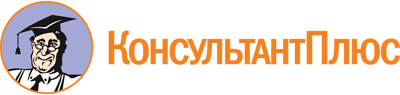 Приказ Министерства региональной политики и массовых коммуникаций Омской области от 19.04.2021 N 6
(ред. от 27.03.2023)
"О мерах по реализации постановления Правительства Омской области от 24 марта 2021 года N 106-п"
(вместе с "Порядком деятельности Конкурсной комиссии по отбору социально ориентированных некоммерческих организаций для предоставления гранта в форме субсидии на развитие гражданского общества", "Порядком деятельности экспертов по оценке проектов в сфере развития гражданского общества")Документ предоставлен КонсультантПлюс

www.consultant.ru

Дата сохранения: 23.06.2023
 Список изменяющих документов(в ред. Приказов Министерства региональной политики и массовых коммуникацийОмской области от 16.03.2022 N 11, от 27.03.2023 N 7)Список изменяющих документов(в ред. Приказов Министерства региональной политики и массовых коммуникацийОмской области от 16.03.2022 N 11, от 27.03.2023 N 7)БлажчукЭдуард Валерьянович-заместитель Министра - начальник управления по работе с органами местного самоуправления и взаимодействию с институтами гражданского общества Министерства региональной политики и массовых коммуникаций Омской области (далее - управление), председатель Конкурсной комиссииГерасимоваЛидия Петровна-председатель Общественной палаты Омской области, заместитель председателя Конкурсной комиссии (по согласованию)ВяльчинаОльга Геннадьевна-начальник отдела по взаимодействию с институтами гражданского общества управления, секретарь Конкурсной комиссииБоровскийИгорь Владимирович-председатель Сибирской межрегиональной ассоциации работников системы среднего профессионального медицинского образования, директор Бюджетного профессионального образовательного учреждения Омской области "Медицинский колледж", член президиума областной общественной организации "Совет директоров средних профессиональных учебных заведений", заместитель председателя Общественной палаты Омской области (по согласованию)ВагановаИрина Анатольевна-начальник аналитического отдела Министерства труда и социального развития Омской областиГорбВероника Николаевна-начальник отдела по делам некоммерческих организаций Управления Министерства юстиции Российской Федерации по Омской области (по согласованию)ГрафЕлизавета Егоровна-директор Ассоциации некоммерческих организаций "Культурно-деловой центр "Русско-немецкий дом в городе Омске" (по согласованию)ГубинаАлена Викторовна-начальник управления по делам национальной политики, религии и общественных объединений департамента общественных отношений и социальной политики Администрации города Омска (по согласованию)ЗайцевПавел Леонидович-декан факультета истории, теологии и международных отношений федерального государственного бюджетного образовательного учреждения высшего образования "Омский государственный университет им. Ф.М. Достоевского", доктор философских наук, профессор (по согласованию)КухтаВера Евгеньевна-заведующий отделом коммуникационных и общественных проектов БУЗОО "Областной центр общественного здоровья и медицинской профилактики" (по согласованию)МоисееваГалина Александровна-директор бюджетного учреждения Омской области "Региональный центр по организации и проведению молодежных мероприятий" (по согласованию)МузыченкоТатьяна Юрьевна-председатель Координационного Совета Омской областной детской общественной организации "Будущее Сибири" (по согласованию)ПетровАнатолий Александрович-ветеран федерального государственного унитарного предприятия "Информационное телеграфное агентство России (ИТАР-ТАСС)", заслуженный журналист Омской области (по согласованию)ПлотниковСергей Викторович-председатель правления Омской городской ассоциации общественных организаций инвалидов и ветеранов боевых действий (по согласованию)РемизовАлександр Викторович-директор бюджетного учреждения культуры Омской области "Омская государственная областная научная библиотека имени А.С. Пушкина" (по согласованию)РуденокМаксим Юрьевич-старший оперуполномоченный отдела по борьбе с преступлениями коррупционной направленности и защиты бюджетных средств Управления экономической безопасности и противодействия коррупции Управления Министерства внутренних дел Российской Федерации по Омской области (по согласованию)УгрюмовСергей Витальевич-член Общественной палаты Омской области, член Омской ассоциации промышленников и предпринимателей, исполнительный директор ООО "Сибирская тара" (по согласованию)ФроловаТатьяна Анатольевна-заместитель председателя Омского регионального отделения Российского общества "Знание", кандидат исторических наук, доцент кафедры правоведения, государственного и муниципального управления, заместитель декана факультета истории, философии и права федерального государственного бюджетного образовательного учреждения высшего профессионального образования "Омский государственный педагогический университет" (по согласованию)ХлыстоваИрина Викторовна-заместитель директора бюджетного учреждения Омской области "Региональный центр по связям с общественностью" (по согласованию)Список изменяющих документов(в ред. Приказа Министерства региональной политики и массовых коммуникацийОмской области от 27.03.2023 N 7)Список изменяющих документов(в ред. Приказов Министерства региональной политики и массовых коммуникацийОмской области от 16.03.2022 N 11, от 27.03.2023 N 7)